    LAURENT 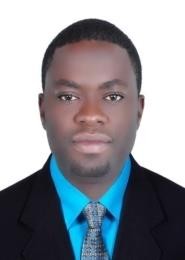      Business Development Executive,      DUBAI-UAE     Mobile: Whatsapp +971504753686 / +919979971283     E-mail:  laurent.375890@2freemail.com CAREER OBJECTIVETo aggressively prospect, maximize sales, provide exemplary customer service and squash the competition with cross expertise in sales & marketing, new business development, key account management and operations particularly in UAE and African countries.SKILLS    PROFESSIONAL EXPERIENCE     Du Telecommunications (CFI) DUBAI –United   Arab Emirates    Team leader - SME Sales / Operations (June 2014 - Present)Explore new business opportunities and potential clients to maximize the company profit.Establishing new and maintaining existing relationships with customers.Working on proposals, orders and acting as the main point of contact within the business.Manage existing SME business, updating database and sales report.Persuading clients that a product or service will best satisfy their needsBuild relationships with key decision makersNegotiating and closing sales by agreeing terms and conditions.Maintain a high level of product knowledge in order to have meaningful conversations with prospects.Review pending orders and specific customer requests to ensure excellent customer service.Tracking sales orders to ensure that they are scheduled and sent out on time.Achieving monthly and quarterly targets.Resolve customer complaints regarding sales and serviceProvides timely feedback to senior management regarding performance.Offering after-sales support services Be a positive representative of the company and its services in the marketplace.Conduct all sales activities with the highest degree of professionalism and integrity     GOBAL GENERAL TRADING –Yaoundé Cameroon    Business Development Executive (SMALL and MEDIUM Segment), 2011 - 2014Lead generation, pipeline building and monitoring sales activities to achieve the sales target.Identify sales opportunities and follow up on existing accounts for business development.Conducting Sales and product trainingAccount maintenance with yearly contract renewals and retentionDeal with clientele to negotiate business dealing, while developing contacts with key accountsReaching the targets on weekly and monthly basis.Served as integral member of team that delivered single-year sales increase of 18%.Assumed a lead role in pitch team meetings due to strengths in presentation and negotiation skills      EMIRATES BUSINESS TRAVELS  Travel Consultant/ Ticketing Agent (MAY 2010 - DEC 2011)Explained the itinerary and schedule of the tourAssists individuals and groups in planning, organizing, and booking travelConducts research according to the requirements of the client; get the most affordable deals Provides a list of suggestions that the clients can choose fromProvides clear information for each choice so that the clients can decide properlyCoordinates with tour operators and travel agencies regarding tour package choices; Bargains with tour operators to get the most affordable ratesMonitors weather conditionsKeeps track of the customers while on travel and provides assistance as the need arisesActs as tour guide if necessaryEnsures that the travel goes smoothly by making all necessary preparations and anticipating all that can   happen.       EDUCATION        University of Douala- CAMEROONBachelor’s degree in Marketing     Major: Marketing     Minor: Business Administration   Training Courses Attended    Du Sales/ Operations training.    Workshop emirates business travels    Workshop ( SABC)    Entrepreneurship        IT SKILLS.             MS Office, Advanced Outlook expert level and Excel command        PERSONAL DETAILSKey account managementBusiness developmentExcellent knowledge in closing dealsCustomer FocusHigh degree of flexibility.Effective time-managementExcellent team player and organization skillsExcellent communicatorNationality:CameroonianVisa Status: Residential Visa (company sponsored)Date of Birth:7th August 1988Languages: English& French